О внесении изменений в решение Северо-Енисейского районного Совета депутатов «Об утверждении Положения о муниципальном жилищном контроле на территории Северо-Енисейского района Красноярского края»В целях приведения Положения о муниципальном жилищном контроле на территории Северо-Енисейского района Красноярского края, утвержденного решением Северо-Енисейского районного Совета депутатов от 29.09.2021 № 181-12 в соответствии с действующим законодательством Российской Федерации, руководствуясь статьей 20 Жилищного кодекса Российской Федерации и Федеральным законом от 31.07.2020 № 248-ФЗ «О государственном контроле (надзоре) и муниципальном контроле в Российской Федерации» и статьей 24 Устава Северо-Енисейского района, Северо-Енисейский районный Совет депутатов РЕШИЛ:1. Внести в решение Северо-Енисейского районного Совета депутатов от 29.09.2021 № 181-12 «Об утверждении Положения о муниципальном жилищном контроле на территории Северо-Енисейского района Красноярского края» (в редакции решений от 03.11.2022 № 482-28, от 12.05.2023 № 606-36) (далее - решение), следующие изменение:1) абзац 1 пункта 1.2 раздела 1 Приложения к решению изложить в следующей редакции:«1.2. Предметом муниципального контроля является соблюдение юридическими лицами, индивидуальными предпринимателями и гражданами обязательных требований, установленных жилищным законодательством, законодательством об энергосбережении и о повышении энергетической эффективности, законодательством о газоснабжении в Российской Федерации в отношении муниципального жилищного фонда (далее – обязательных требований), а именно:»; 2) дополнить пункт 1.2 раздела 1 Приложения к решению подпунктом 11) следующего содержания:«11) требований к безопасной эксплуатации и техническому обслуживанию внутридомового и (или) внутриквартирного газового оборудования, а также требований к содержанию относящихся к общему имуществу в многоквартирном доме вентиляционных и дымовых каналов.».2. Настоящее решение вступает в силу со дня его официального опубликования в газете «Северо-Енисейский вестник» и подлежит размещению на официальном сайте Северо-Енисейского района в информационно-телекоммуникационной сети «Интернет» (www.admse.ru).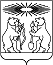 «31» августа 2023 г.№ 656-38Председатель Северо-Енисейского районного Совета депутатов	_________________Т.Л. КалининаДата подписания решения: «31» августа 2023 годаГлава Северо-Енисейского района_____________ А.Н.Рябцев